【スーパーマーケットから現代社会を見てみよう】＜やってみよう＞１～１１の写真は次のＡからＣのどれと関係があるか、考えよう。Ａ　グローバル化　（　　　　　　　　　　　　　　が深くなること）Ｂ　情報化　　　　（　　　　　　　　　　　　　　の発達で社会が変化すること）Ｃ　少子高齢化　（生まれる　　　　　　　　が減り、人口にしめる　　　　　　　　　が増えること）１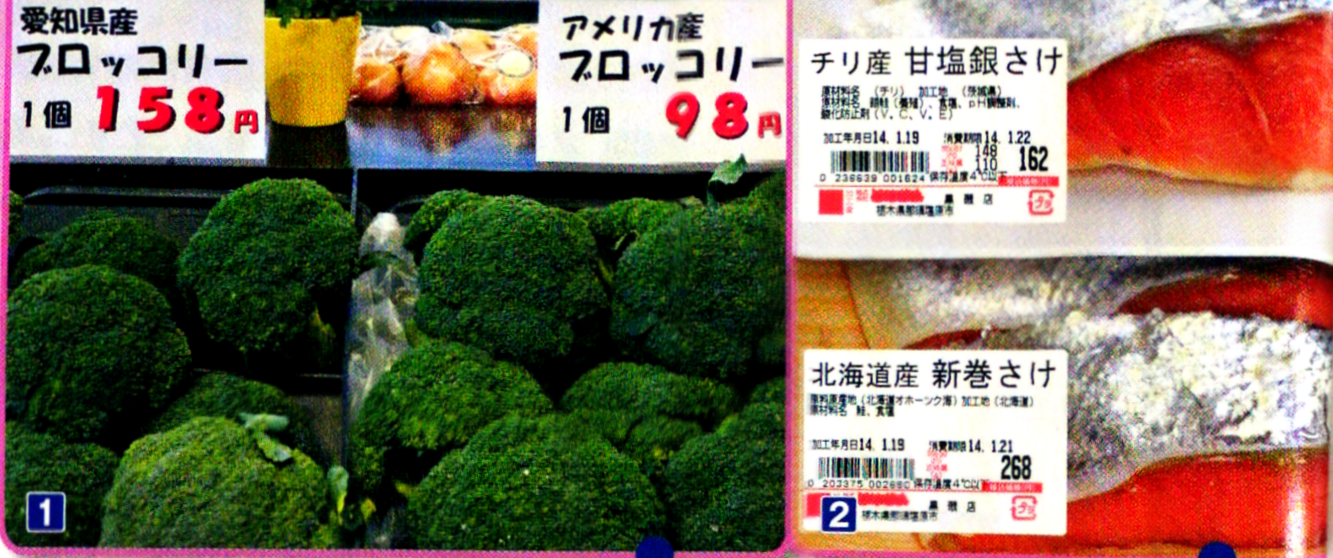 ２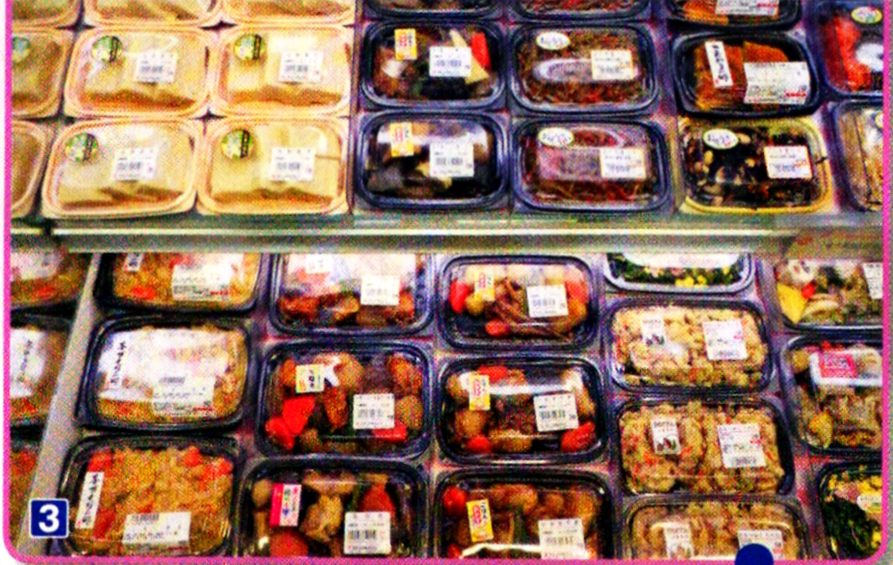 ３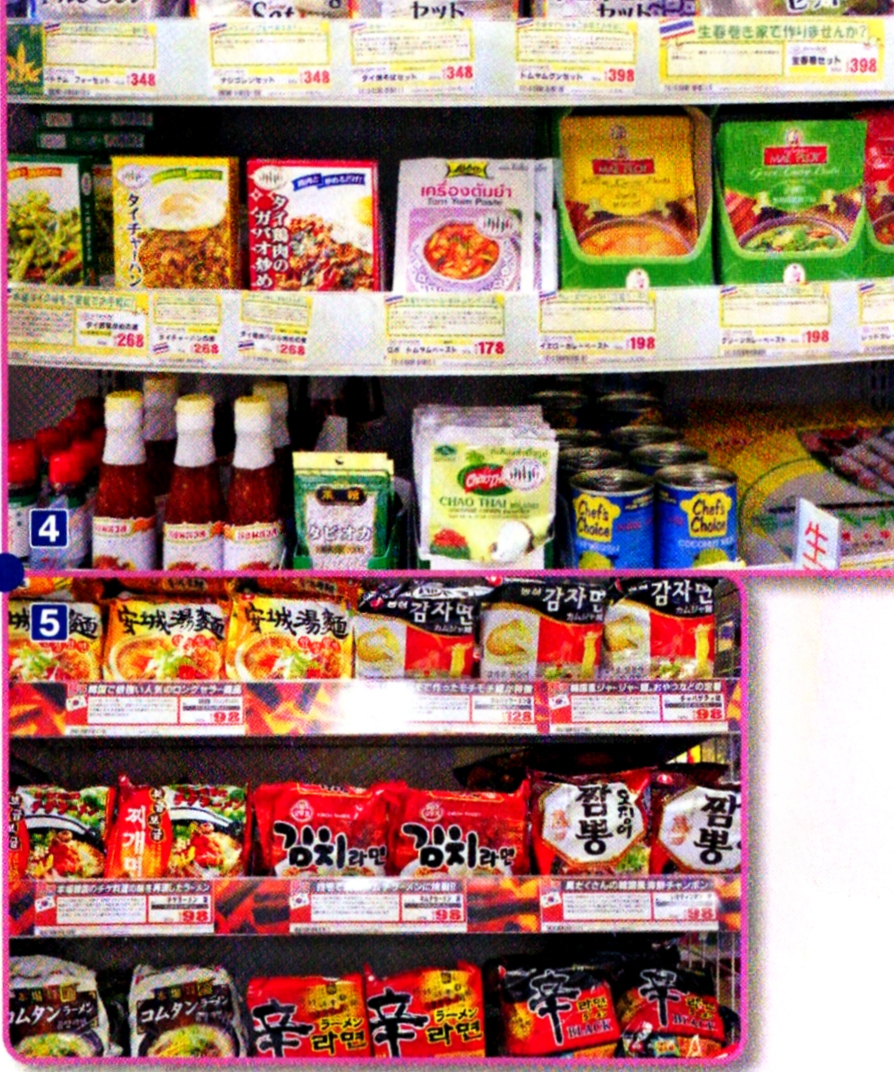 ４５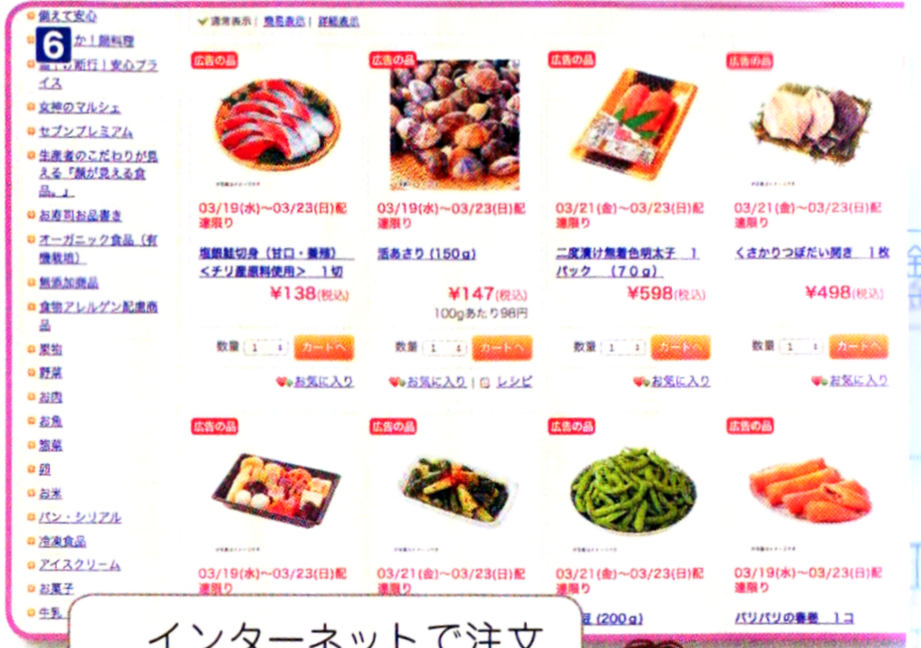 ６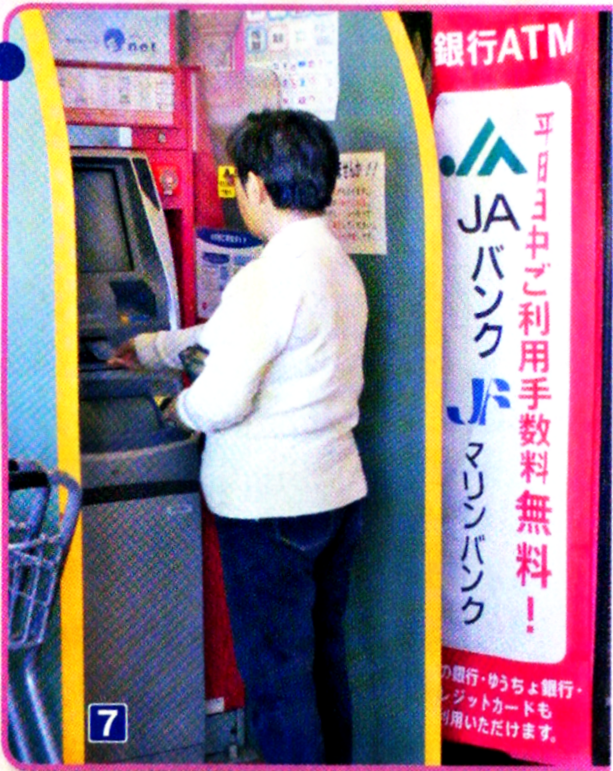 ７　８　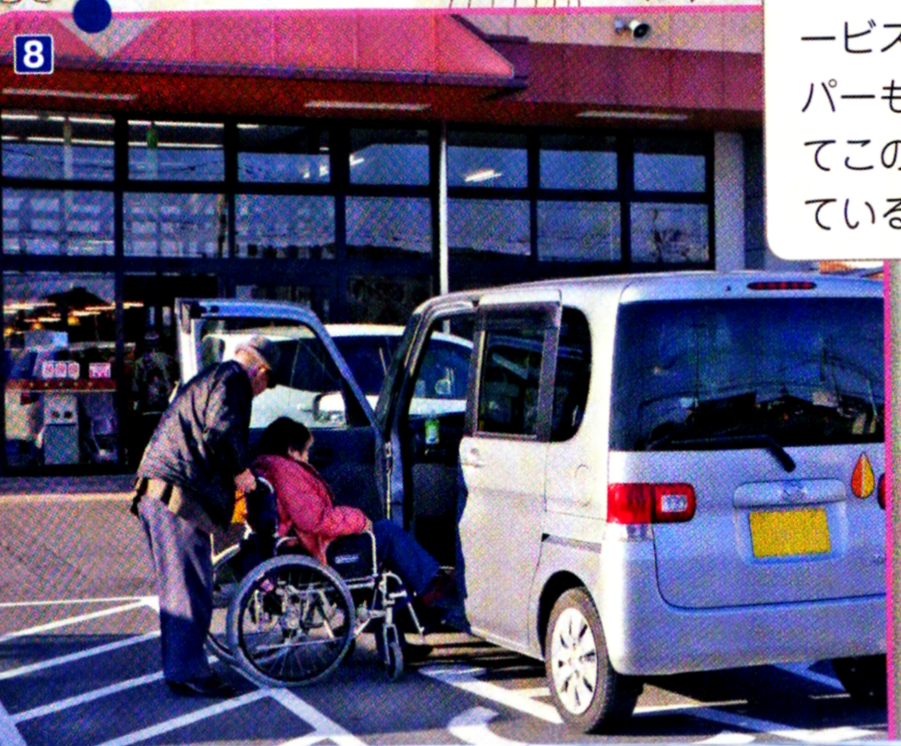 ９　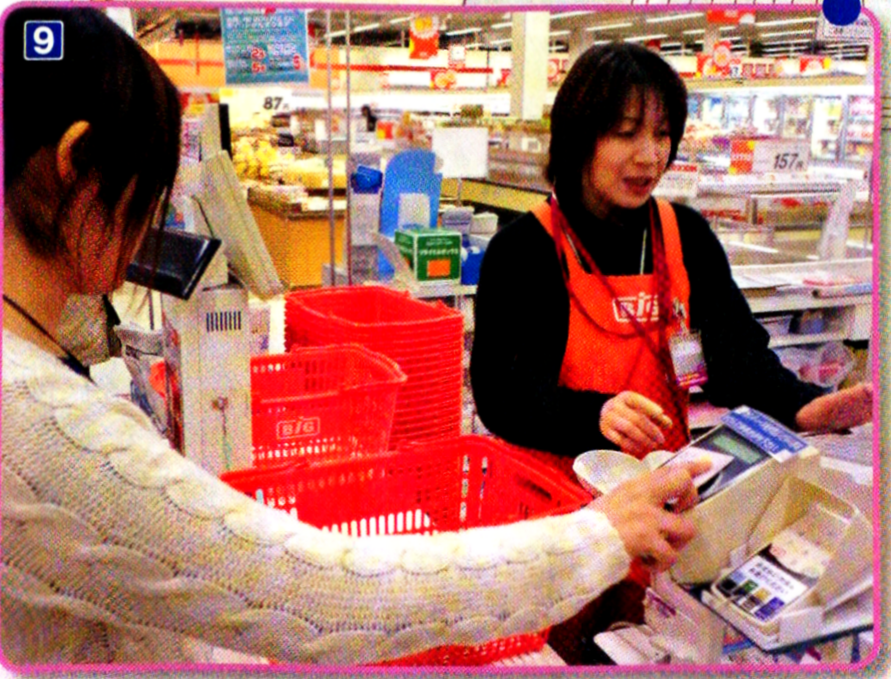 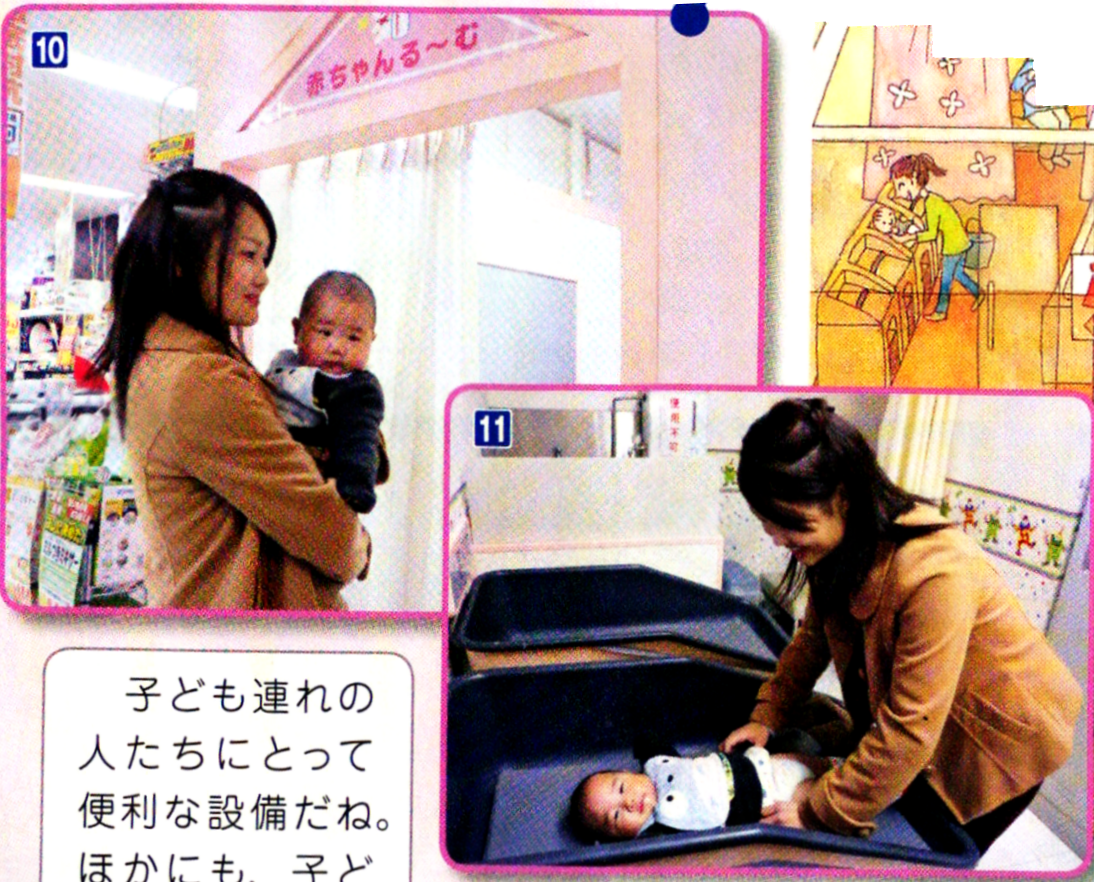 １０　１１　○KeyWordを具体例をあげて説明して、理解してもらえたらサインをもらおうKey１　グローバル化　どうなっていくこと？　例えば（スーパーでいうと？）？Key２　情報化　　　　どうなっていくこと？　例えば（スーパーでいうと？）？Key３　少子高齢化　　どうなっていくこと？　例えば（スーパーでいうと？）？【スーパーマーケットは将来どうなっていく？ 】予想してみよう！（教科書の写真以外で考えられることは？）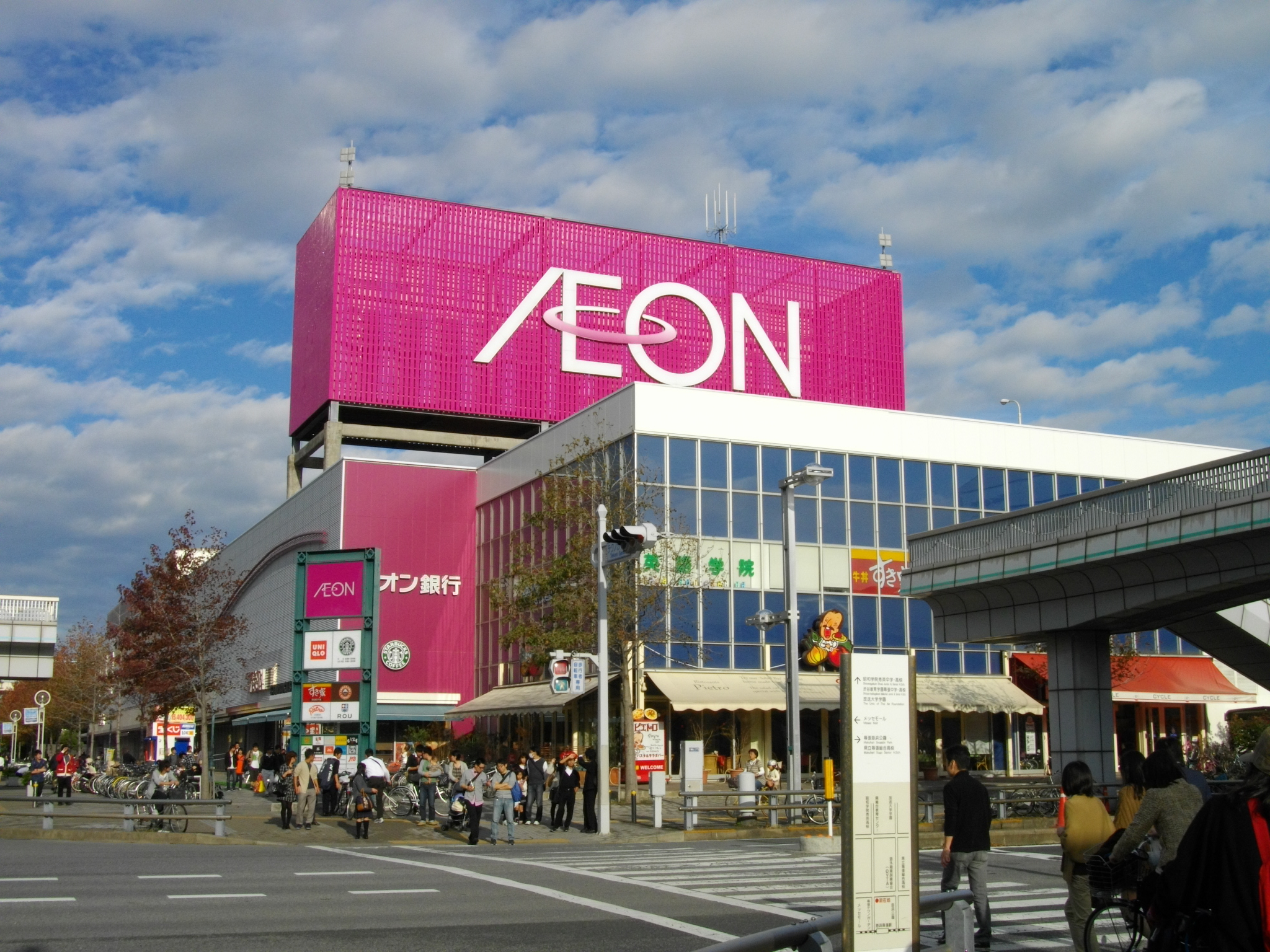 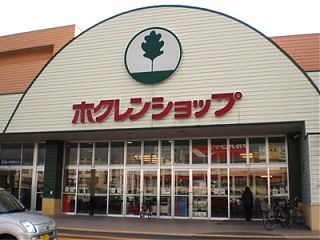 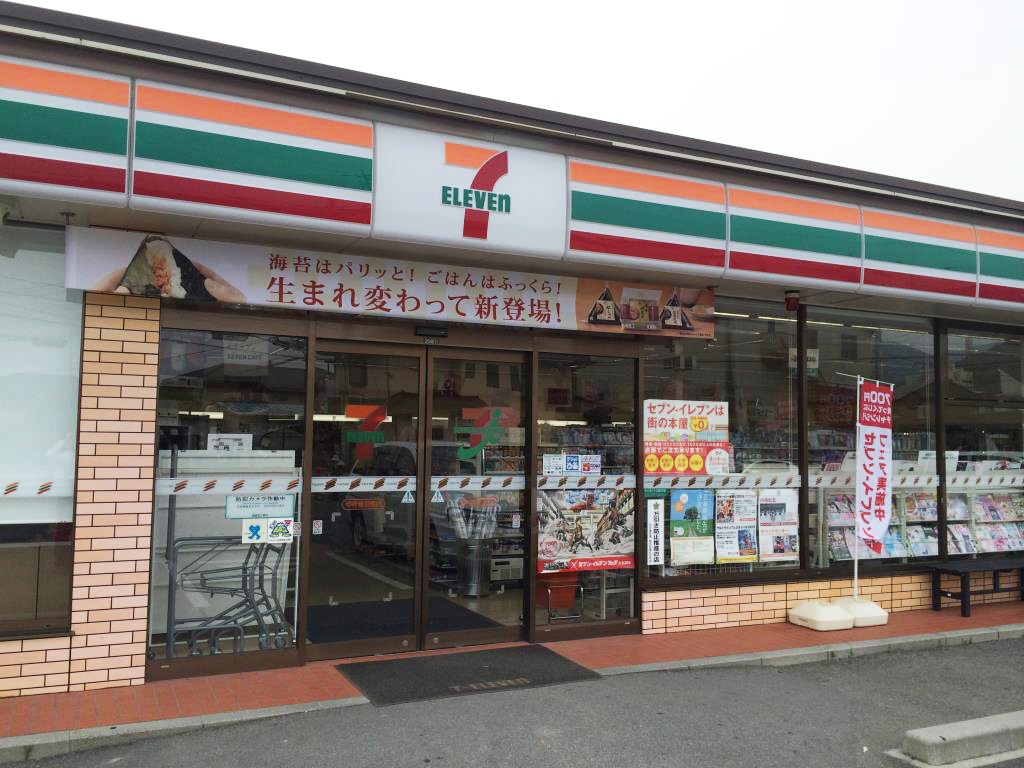 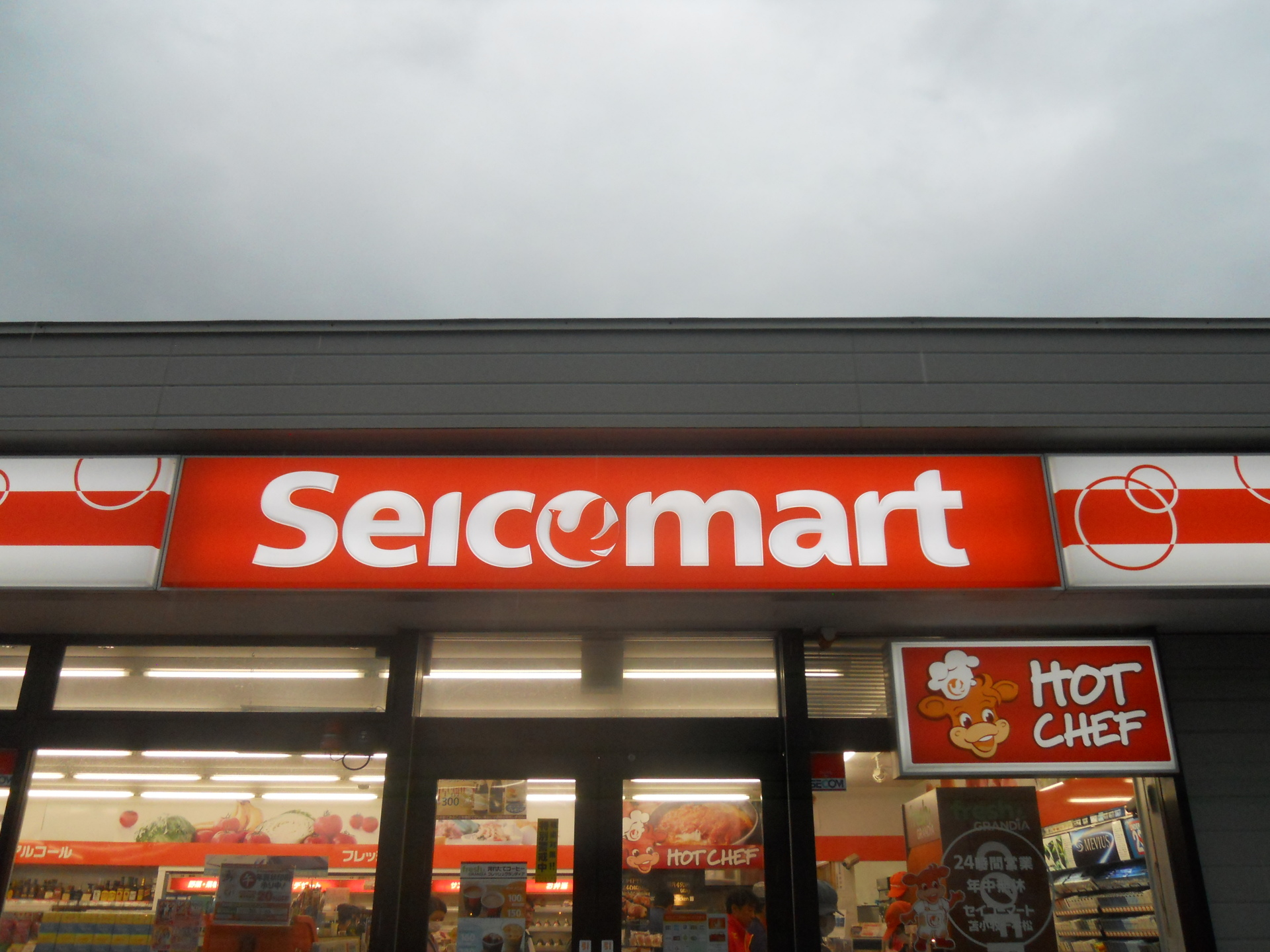 ○グローバル化が進むと…？　　　　　　　○情報化が進むと…？○少子高齢化が進むと…？サイン欄サイン欄